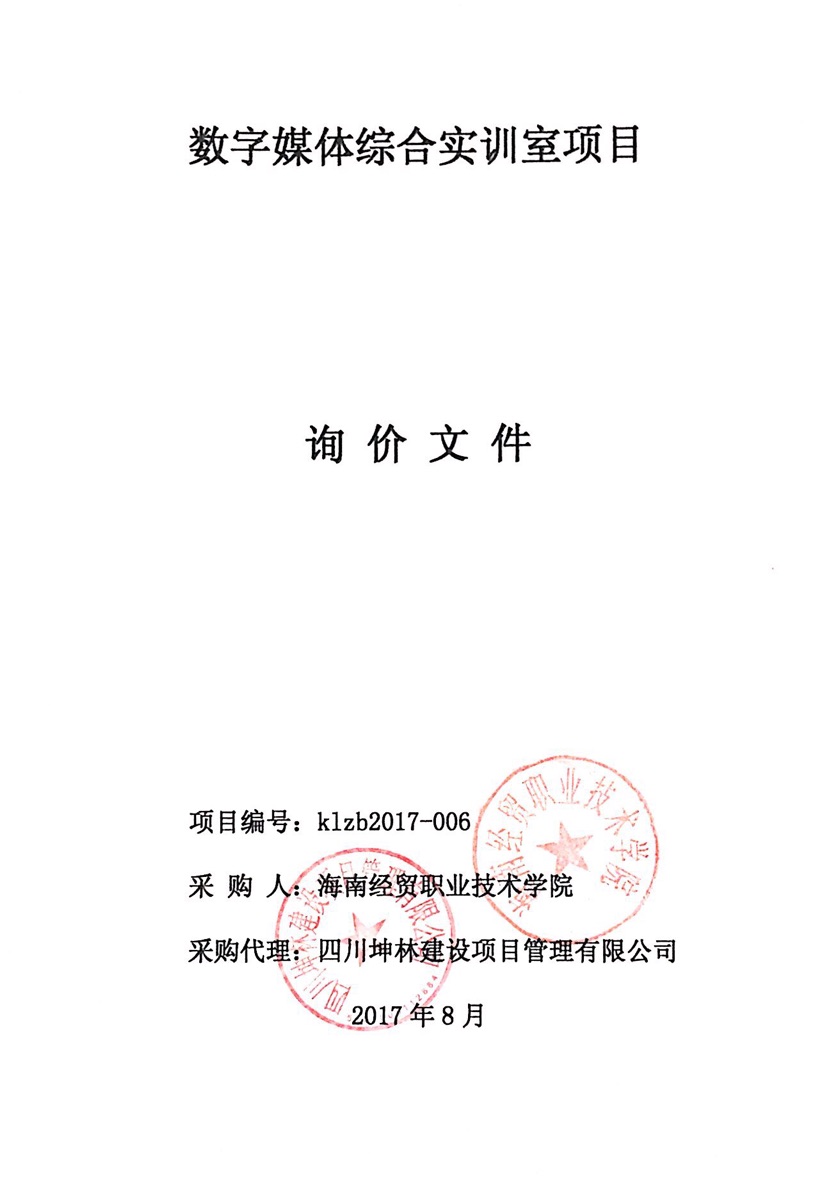 数字媒体综合实训室项目询 价 文 件项目编号：klzb2017-006采 购 人：海南经贸职业技术学院采购代理：四川坤林建设项目管理有限公司2017年8月目   录第一章  询价公告	3第二章  供应商须知	5第三章  采购人需求	10第四章  合同主要条款（参考文本）	13第五章  询价响应文件（格式）	16第六章  评标办法	28第一章  询价公告四川坤林建设项目管理有限公司（以下简称“采购代理机构”）受海南经贸职业技术学院（以下简称“采购人”）委托，邀请国内的合格供应商就数字媒体综合实训室项目(项目编号：klzb2017-006 )进行询价采购，诚邀请合格的供应商参加。一、招标项目的名称、简要技术要求或者招标项目的性质1、名称：数字媒体综合实训室项目2、数量：见《采购项目需求详细表》3、简要技术要求或招标项目的性质：见《采购人需求》二、供应商资格要求1、符合《政府采购法》第二十二条规定的条件；2、在中华人民共和国注册，具有独立承担民事责任能力的法人，需提供营业执照副本、组织机构代码证副本、税务登记证副本的有效证件(如已办以上三证合一的企业仅需提供统一社会信用代码的营业执照即可)； 3、具有良好的商业信誉和健全的财务会计制度（需提供2017年任意一个月的财务报表复印件加盖公章）；4、具有依法缴纳税收和社会保障资金的良好记录（2017年任意1个月的缴纳税收记录和社保缴纳记录凭证复印件加盖公章）；5、具有较强的本地化服务能力，非本地投标人应在海南设有分公司或办事处（需提供相关证明资料）作为常驻服务和技术支持机构，并配有较强的专业技术队伍；6、参加政府采购活动前三年内，在经营活动中没有重大违法记录；7、购买本项目询价文件并按要求缴纳投标保证金；8、供应商必须对本项目内所有的内容进行响应，不允许只对其中部分内容进行响应，否则视为无效报价。    9、不接受联合体投标。三. 询价文件的获取3.1、发售标书时间：2017年08月18日09:30:00 —2017年08月22日 17:00:00（北京时间）3.2、发售标书地点：海口市龙华区杜鹃路15号银通花园东楼205房。3.3、标书售价：项目自身：询价文件每套售价：100.00元；投标保证金的金额：2000.00元。3.4、购买招标文件时须提供：单位出具的介绍信、营业执照副本、组织机构代码证副本、税务登记证副本原件。四. 询价响应文件和保证金的递交：4.1、投标截止时间：2017年08月25日09: 00:00（北京时间）。4.2、询价响应文件递交地址：海口市民声生东路美源日月城B2-062。4.3、询价时间：2017年08月25日09: 00:00。4.4、询价地点：海口市民声生东路美源日月城B2-062。4.5、保证金到账截止日期：2017年08月25日 09: 00:00（北京时间），投标保证金的形式：银行转账开户单位：四川坤林建设项目管理有限公司海南分公司开户银行：海口农村商业银行营业部帐    号： 1009 4023 0000 0149五、公告发布媒介：中国海南政府采购网。六、采购人、采购代理机构的名称、地址和联系方式1、采购项目联系人姓名和电话采购人名称：海南经贸职业技术学院采购人机构所在地点：海南省海口市联系人：曾先生电  话：137075719472、代理机构名称：四川坤林建设项目管理有限公司代理机构地点： 海口市龙华区杜鹃路15号银通花园东楼205房联系人： 陈工电   话：0898-68652125第二章   供应商须知一、前附表二、总则1、适用范围本询价文件仅适用于本询价文件中所叙述项目的采购。2、定义2.1 “采购人”系海南经贸职业技术学院。2.2 “采购代理机构”系四川坤林建设项目管理有限公司。3、合格的供应商资格条件3.1、供应商应为合法的，具有独立法人资格的企业或其他组织；3.2、供应商应具备第一章第二节所述的资格条件；4、参加询价项目的有关费用无论询价采购的结果如何，供应商自行承担所有与参加询价有关的全部费用。5、询价文件5.1 询价文件是采购人用以阐明所需提供的货物及服务、询价采购的程序和评定成交供应商的标准、合同主要条款等内容的文件。5.2 询价文件的组成（1）询价公告（2）供应商须知（3）采购人需求（4）合同主要条款（参考文本）（5）响应文件格式（6）评标办法5.3 供应商应详细阅读询价文件的全部内容，并实质性响应询价文件的要求。5.4 供应商对询价文件有任何异议的均应在递交响应文件截止时间3天前向采购人提出，在规定时间内未提出异议的视为完全认同本询价文件的要求。6、响应文件的编写6.1供应商须按询价文件的要求编写响应文件，对询价文件提出的要求和条件做出实质性响应。投标文件应用不褪色的材料书写或打印，并由投标人的法定代表人或其委托代理人签字并盖单位章。委托代理人签字的，投标文件应附法定代表人签署的授权委托书。投标文件应尽量避免涂改、行间插字或删除。如果出现上述情况，改动之处应加盖单位章或由投标人的法定代表人或其授权的代理人签字确认。7、报价7.1 所有报价一律以人民币报价，采购人不接受任何非人民币币种的报价。7.2供应商应在报价表上标明本次询价拟提供货物的单价和总价(包含其它附带服务的费用)。每一项只允许有一个报价，任何有选择的报价将不予接受。7.3本项目采购预算金额为：368800.00元。供应商的报价不得超过采购预算金额，否则，其报价无效。7.4若供应商的报价明显低于其他报价，使得其报价可能低于其成本的，有可能影响商品质量或不能诚信履约的，供应商应按询价小组要求作出书面说明并提供相关证明材料，直至询价小组认可。8、响应文件的密封和递交8.1供应商递交的响应文件为一式五份，其中正本一份，副本四份，电子版一份（U盘或光盘），副本应为正本的复印件。响应文件正本应用不褪色的墨水中文打印，并装订成册。并在响应文件封面标明项目名称、采购编号、供应商名称以及 “正本”、“副本”字样。8.2供应商应将响应文件正本和全部副本分别密封并在密封处加盖单位公章，电子版单独密封。响应文件封套上标示：询价采购响应文件正本（副本/电子版）项目编号：        项目名称：         供应商名称：             （加盖公章）供应商联系人姓名、联系电话：                      于开标前不得开启8.3响应文件应由供应商法定代表人或经法定代表人正式授权的供应商代表按询价文件的要求签字或加盖公章。8.4供应商须按第一章标明的地址及时间递交响应文件。采购人将拒绝接收在递交响应文件截止时间后送达的任何响应文件。9．投标保证金9.1  投标保证金是为了保护采购人免遭因供应商的行为而蒙受损失，采购人在因供应商的行为受到损害时可根据第9.3条的规定不予退还供应商的投标保证金。9.2  投标保证金应用人民币，采取银行转账（以到帐时间为准)。9.3  下列任何情况发生时，投标保证金将被不予退还：(1) 供应商在有效期内撤回其响应文件的；(2) 供应商在采购活动中有违法、违纪行为的；(3) 成交供应商无正当理由不与采购人签订政府采购合同的；(4) 成交供应商未按询价文件要求交纳履约保证金的；(5) 供应商在响应文件中提供虚假材料的；(6) 成交供应商未交纳成交服务费的（如有要求成交服务费的）。10、确定成交候选人10.1采购人在收到询价报告后三个工作日内，按照谈询价告中推荐的成交候选供应商顺序确定成交供应商。10.2采购人确定成交供应商过程中，发现成交候选供应商有下列情形之一的，将不予确定其为成交供应商：（一）成交候选供应商存在违法、违纪行为的；（二）成交候选供应商因不可抗力、社会经济形势发生重大变化、破产、重组等原因确定无法履行政府采购合同的；（三）成交候选供应商书面自愿放弃成交，且无其他非法目的的；（四）其他不应确定成交供应商的情形。成交候选供应商有本款情形之一的，采购人将确定后一位成交候选供应商为成交供应商。依次类推。无法确定成交供应商的，采购人将重新组织采购。成交候选供应商以本款第（三）项放弃成交的，应当说明理由，但其保证金将被没收。11、成交通知书采购人按成交供应商候选人的排名顺序确定成交供应商，由采购人向成交供应商发出成交通知书。12、成交服务费本项目代理服务费由按海南省物价局《关于降低部分招标代理服务收费标准的通知》（琼价费管[2011]225号）的规定由成交供应商缴纳。13、签订合同13.1成交供应商应在领取成交通知书后30日内，按照询价文件、响应文件以及询价过程中确定的事项与采购人签订采购合同。13.2询价文件、供应商提交的响应文件、询价中的报价、供应商承诺书、成交通知书等均成为有法律约束力的合同的组成内容。14、政策功能14．1 对于非专门面向中小企业的项目，对小型和微型企业（含监狱企业）产品的价格给予6%的扣除，用扣除后的价格参与评审。参加投标的中小企业，应当提供《中小企业声明函》（“中小企业划型标准”详见《关于印发中小企业划型标准规定的通知》工信部联企业（2011）300号）。第三章   采购人需求采购文件在技术规格中指出的工艺、材料和设备标准以及参照的型号仅起说明作用，并没有任何限制性。投标人在投标中可以选用替代标准、型号，但这些替代要实质上相当（或优）于技术规格的要求（包括使用成本和使用寿命），附上有关证明材料，同时填写技术规格偏离表。否则，投标人自行承担投标无效的风险。一、采购项目详细需求表二、技术要求1.货物必须是原厂原装、全新的产品，各项技术指标符合国家标准、行业标准以及该产品的出厂标准。2.本项目为交钥匙项目，供应商报价应包括设备采购、运输、安装、调试、相关部门检测验收及保修期内的维护保养等所有费用，以及供应商认为必要的其他设备、材料、工程、服务；供应商应自行增加该项目使用所必需但询价文件没有包含的所有货物、版权、专利等一切费用，如果供应商在中标并签署合同后，在供货、安装、调试、检测等工作中出现货物的任何遗漏，均由中标人免费提供，采购人将不再支付任何费用。    三、 售后服务要求  1、供应商须提供至少12个月的质保期（采购人验收合格之日起计算）。 2、质保期内，供应商进行免费安装及规定的售后服务要求。递交投标文件的同时提交完善的售后服务方案。    3、供应商须向采购人提供全面的、正确的使用货物培训，并有相关的培训经验。 四、其他要求：1、交付时间：合同签订生效之日起30天内。2、交付地点：用户指定地点。 3、付款条件：采购双方签订合同时另行约定。4、验收要求：按招标文件技术参数进行验收。第四章  合同主要条款（参考文本）买方：卖方： 买、卖双方根据2017年 月  日2017年本级政府               （招标编号）设备招标采购评标的结果和“招标文件”的要求，并经双方协调一致，达成购销合同：一、合同文件本合同所附下列文件是构成本合同不可分割的部分：招标文件合同条款投标人提交的投标函和投标报价表招标采购中标品目清单技术规格（包括图纸，如果有的话）规格响应表（如果有的话）中标通知书履约保证金合同清单及总价：三、交货时间、地点、方式：所有设备在合同签订后30天内必须送货到买方指定地点（海南经贸职业技术学院内）安装调试，由买方负责验收。设备运送产生的费用，由卖方负责。设备使用需要技术培训指导的，卖方应当免费为买方培训指导。四、卖方应随设备向买方交付设备使用说明书及相关的资料。五、国产设备、不免税自用进口设备：买方只接受由当地国家、地方税务机关监制，并套印当地国家、地方税务机关印章的相关人民币正式发票（国内人民币发票）；免税自用进口设备：买方接受外汇含税发票，连同购汇水单、报关单作报销凭证和验收单据，并以开标当天中国人民银行公布的外汇牌价（卖出价）的汇率折算为人民币结算。六、付款方式：1、合同签订，买方报采购订单经财厅审批下达后10个工作日内支付合同总金额的30%的款项作为预付款。2、全部货物安装调试完毕，验收合格并结算审计通过后，卖方向买方递交有效发票、付款申请函以及银行出具的以买方为受益人的《质量保函》（保函金额为合同总价款的5%，作为本项目质保金），买方即在10个工作日内支付给卖方合同总金额的 70%。3、本项目质保期（一年）内，如发生质量问题而卖方又未按合同约定履行更换或维修义务的，买方可凭保函等相关材料向担保银行索偿；不足部分，买方有权向卖方追偿。七、质量保证：卖方应保证所供货物是全新、未使用过的，且质量、规格和性能等完全符合买方要求。卖方应保证其货物在正确安装、正常使用和保养条件下，在其使用寿命期内应具有满意的性能。卖方所出售货物的质量标准按照国家标准或行业标准或企业标准确定。没有国家标准、行业标准和企业标准的，按照通常标准或者符合合同目的的特定标准确定。卖方提供的货物不符合质量要求致使货物未达到买方要求的使用性能，经买方验收不合格的，买方有权拒绝收货，标的物毁损、丢失及产生一切费用的风险由卖方承担。八、保修卖方对所提供的设备须提供相应的免费上门维修保养期，保修期自买方验收合格之日计算，合同清单有具体注明的，以清单描述为准，未注明的，卖方提供12个月保修期，自验收合格之日起算。保修期内非因买方的人为原因而出现质量问题，由卖方负责。卖方负责次日上门包换、包修或者包退，并承担修理、调换或退货的实际费用。在保修期满后，卖方应保证以合理的价格，长期提供备件和保养服务，当发生故障时，卖方应按保修期内同样的要求进行维修处理，合理收取维修费。九、违约责任：卖方逾期交货的，每逾期一日，按照本合同金额的千分之一向买方支付违约金。逾期二十日的，买方有权解除合同，卖方应退还已收合同价款，并向买方支付合同金额30%的违约金。卖方交付货物不符合约定要求的，应当补足、更换或者采取其他补救措施，并承担因此产生的全部费用。因此导致逾期交付的，应当承担逾期交付的违约责任。卖方在保修期内不履行保修义务或者履行义务不符合约定的，买方有权委托他人维修，卖方除承担维修费用外，应向买方支付维修费用15%的违约金。十、因设备的质量问题发生争议，由国家和当地政府指定的技术单位进行质量鉴定，该鉴定结论是终局的，买卖双方应当接受。十一、本合同执行过程中发生纠纷，双方应当协商处理；协商不成的，可依法向买方所在地人民法院起诉。十二、本合同一式五份，买、卖、招标机构三方及财政采购监管部门各执一份，均具同等效力。十三、本合同经买、卖、鉴证三方签字、盖章并在鉴证方收到卖方的履约保证金后，合同即生效。买方：（盖章）                          卖方：（盖章）地址：                                 地址：定代表人：                             法定代表人：委托代理人：                           委托代理人：电话：                                 电话：开户银行：                             开户银行： 银行帐号：                             银行帐号：2017年  月  日                       2017年  月  日鉴证方：地  址：鉴证方代表：电  话：2017年  月  日采购代理机构声明：本合同标的经采购代理机构依法定程序采购，合同主要条款内容与招投标文件的内容一致，以双方签订时为准。第五章   询价响应文件（格式）询价响应文件               项目名称：                                        项目编号：                         单位（公章）：                                   年   月   日目录自拟一、报价函致：海南经贸职业技术学院我方全面研究了 “          ”项目询价文件（招标编号：    ），决定参加贵单位组织的           （项目名称）政府采购（项目编号：      ）的询价活动。我方授权          （姓名、职务）代表我方          （投标单位的名称）全权处理本项目投标的有关事宜。1、我方自愿按照招标文件规定的各项要求向采购人提供所需货物/服务，总投标价为人民币            万元（大写：                           ）。2、一旦我方中标，我方将严格履行合同规定的责任和义务，保证于合同签字生效后                   日内完成项目的设计、供货、安装等工作，质量达到                      要求。3、我方同意按照招标文件的要求，向贵单位交纳人民币        元（大写：            ）的投标保证金。并承诺：下列任何情况发生时，我方将不要求退还投标保证金：（1）如果我方在投标有效期内撤回投标；（2）我方提供了虚假响应询价文件的响应文件；（3）在投标过程中有违规违纪行为；（4）我方在投标有效期内收到中标通知书后，由于我方原因未能按照询价文件要求提交履约保证金或与采购人签订并履行合同。4、本投标文件自开标日起投标有效期为： 自投标截止之日起60天内保持有效。  5、我方为本项目提交的投标文件正本1份，副本4份，光盘/U盘1份。6、我方愿意提供贵公司可能另外要求的，与投标有关的文件资料，并保证我方已提供和将要提供的文件资料是真实、准确的。7、我方完全理解采购人不一定将合同授予最低报价的投标人的行为。投标人名称：        （盖章）法定代表人或授权代表（签字）：         通讯地址：        邮政编码：        联系电话：        传    真：        日    期：        投标报价明细表（按采购项目详细需求表填写报价）二、法定代表人授权书致：海南经贸职业技术学院（供应商全称）法定代表人 授权  （报价代表姓名）为报价代表，代表本公司参加贵司组织的项目           （项目编号）          询价活动，全权代表本公司处理报价过程的一切事宜，包括但不限于：报价、参与开标、谈判、签约等。报价代表在报价过程中所签署的一切文件和处理与之有关的一切事务，本公司均予以认可并对此承担责任。报价代表无转委托权。特此授权！本授权书自出具之日起生效。法定代表人：      性别：        身份证号：            报价代表：        性别：        身份证号：            单位：            部门：         职务：     详细通讯地址：          邮政编码：          电话：            附：法定代表人和被授权人(报价代表)身份证件复印件。供应商（全称并加盖公章）：           法定代表人（签字）：           授权代表（签字）：           日     期：           三、资格声明函致：海南经贸职业技术学院　本公司                   （公司名称）参加                 （项目名称）的投标活动，现承诺：　我公司满足政府采购法第二十二条关于供应商的资格要求：（一）具有独立承担民事责任的能力； （二）参加政府采购活动前三年内，在经营活动中没有重大违法记录。同时也满足本项目法律法规规章规定关于供应商的其他资格性条件，未参与本采购项目前期咨询论证，不属于禁止参加投标的供应商。如违反以上承诺，本公司愿承担一切法律责任。供应商名称：        （盖章） 法定代表人或授权代表（签字）：           日期：          四、供应商的基本情况表供应商名称：        （盖章） 法定代表人或授权代表（签字）：           日期：          五、其他资格证明资料一、供应商应提交的资格证明材料1、供应商有效期内的企业营业执照（副本复印件）；2、供应商税务登记证（副本复印件）；3、供应商组织机构代码证（副本复印件）；4、法定代表人授权书（原件），法定代表人和授权代表身份证（复印件）；5、提供2017年任意一个月的财务报表（复印件）；6、2017年任意1个月的缴纳税收记录和社保缴纳记录凭证（复印件）7、已缴纳投标保证金证明材料（银行转帐凭证复印件、投标保证金收据原件）；8、非本地投标人需提供相关证明资料证明其在海南设有分公司或办事处，并配有较强的专业技术队伍；9、投标人认为需要提供的其他说明和资料。说明：以上证明材料中为复印件的加盖公章。六、技术需求响应/偏离表项目名称：项目编号：注：供应商应对照询价文件技术规格或要求，逐条说明所提供货物和服务已对询价文件的技术规格做出了实质性的响应，并申明与技术规格条文的偏差。供应商名称：        （盖章） 法定代表人或授权代表（签字）：           日期：          七、质量保证和售后服务承诺主要内容应包括但不限于以下内容（格式自定，仅供参考）：一、质量保证承诺：（格式自定）二、售后服务承诺：（格式自定）供应商名称：        （盖章） 法定代表人或授权代表（签字）：           日期：          八、中小企业声明函本公司郑重声明，根据《政府采购促进中小企业发展暂行办法》（财库〔2011〕181号）的规定，本公司为______（请填写：中型、小型、微型）企业。即，本公司同时满足以下条件：　　1.根据《工业和信息化部、国家统计局、国家发展和改革委员会、财政部关于印发中小企业划型标准规定的通知》（工信部联企业〔2011〕300号）规定的划分标准，本公司为______（请填写：中型、小型、微型）企业。　　2.本公司参加______单位的______项目采购活动提供本企业制造的货物，由本企业承担工程、提供服务，或者提供其他______（请填写：中型、小型、微型）企业制造的货物。本条所称货物不包括使用大型企业注册商标的货物。　　本公司对上述声明的真实性负责。如有虚假，将依法承担相应责任。                                          企业名称（盖章）：                                              日 期：九、询价文件要求提供的其他材料第六章   评标办法初步评审表备注：1、表中只需填写“√/通过”或“×/不通过”。2、在结论中按“一项否决”的原则，只有全部是√/通过的，填写“合格”；只要其中有一项是×/不通过的，填写“不合格”。1.评标办法一、评审原则1.本次采购采用询价方式进行，评审由依法组成的询价小组负责完成。评审基本原则：评审工作应依据询价文件、《中华人民共和国政府采购法》以及国家和地方政府采购的有关规定，遵循“公开、公平、公正、择优、诚实信用”的原则。2.本次评审是以符合响应询价文件的询价响应文件和投标报价为依据，按公正、科学、客观、平等竞争的要求，推荐技术先进、报价合理、经验丰富、信誉良好、售后服务好、及综合实力强的成交供应商。3.参加询价工作的所有人员应遵守《中华人民共和国政府采购法》以及国家和地方政府采购的有关规定，严格保密，确保询价工作公平、公正，任何单位和个人不得无理干预询价小组的正常工作。4.本次采用低价优先法。评标步骤：先进行初步评审，依据询价文件的规定，从询价响应文件的有效性、完整性和对询价文件的响应程度、有无计算错误进行审查，以确定是否对询价文件的实质性要求作出响应。在符合采购需求、技术和服务相等的前提下，以报价最低的供应商作为成交供应商。二、初步评审1. 询价小组根据“初步评审表”对询价响应文件的资格性和符合性进行评审，只有对“初步评审表”（附表1）所列各项作出实质性响应的投标文件才能通过初步评审。对是否实质性响应询价文件的要求有争议的询价响应文件，询价小组将以记名方式表决，得票超过半数的供应商有资格进入下一阶段的评审，否则将被淘汰。有以下情况的将不能通过初步评审：供应商未能满足供应商资格要求的；供应商未提交法人授权委托书的； 询价有效期不足的；投标文件未按询价文件规定要求填写询价内容及签名盖章的；投标报价不是固定价或者投标报价不是唯一的；不符合询价文件规定的其它条件。2．判断投标文件的响应与否只根据投标文件本身，而不寻求外部证据。3. 询价小组在初审中，对算术错误的修正原则如下:（1）投标文件的大写金额和小写金额不一致的，以大写金额为准；（2）总价金额与按单价汇总金额不一致的，以单价金额计算结果为准；（3）单价金额小数点有明显错位的，以总价为准并修改单价；（4）若供应商不同意以上修正，投标文件将视为无效；(5)报价家数:有效投标人数必须达到法定家数，如果有效投标人数未达到法定家数，应按海南省财政厅2006年2053号文件第十四条第三款执行（在采购文件和采购程序符合法律规定的前提下，符合项目资格条件的供应商不足三家时，可以继续按照公平、公正和竞争原则，继续进行询价）。三、详细评审1.询价小组只对初审合格的供应商进行详细评审。2.在符合采购需求、技术和服务相等的前提下，以报价最低的供应商作为成交供应商。投标报价相等的，由招标人抽签确定成交供应商。3.取成交供应商的投标报价为该项目成交价。序号条款号内    容11.1项目名称：数字媒体综合实训室项目项目编号：klzb2017-00622.1采购项目联系人姓名和电话采购人名称：海南经贸职业技术学院采购人机构所在地点：海南省海口市联系人：曾先生电  话：1370757194722.2代理机构名称：四川坤林建设项目管理有限公司代理机构地点： 海口市龙华区杜鹃路15号银通花园东楼205房联系人： 陈工电  话：0898-6865212533.2资格标准：1、符合《政府采购法》第二十二条规定的条件；2、在中华人民共和国注册，具有独立承担民事责任能力的法人，需提供营业执照副本、组织机构代码证副本、税务登记证副本的有效证件(如已办以上三证合一的企业仅需提供统一社会信用代码的营业执照即可)； 3、具有良好的商业信誉和健全的财务会计制度（需提供2016年任意一个月的财务报表复印件加盖公章）；4、具有依法缴纳税收和社会保障资金的良好记录（2016年任意1个月的缴纳税收记录和社保缴纳记录凭证复印件加盖公章）；5、具有较强的本地化服务能力，非本地投标人应在海南设有分公司或办事处（需提供相关证明资料）作为常驻服务和技术支持机构，并配有较强的专业技术队伍；6、参加政府采购活动前三年内，在经营活动中没有重大违法记录；    7、购买本项目询价文件并按要求缴纳投标保证金；   8、供应商必须对本项目内所有的内容进行响应，不允许只对其中部分内容进行响应，否则视为无效报价。   9、不接受联合体投标。49.2询价保证金金额：人民币贰仟元整（￥2000.00）。递交询价保证金日期：2017年08月25日09:00前到达以下账户：开户单位：四川坤林建设项目管理有限公司海南分公司开户银行：海口农村商业银行营业部帐    号： 1009 4023 0000 0149递交询价保证金方式：从供应商账户转账或电汇。用途注明： klzb2017-006 保证金。投标保证金提交凭据为收款人开具的收据，投标人必须携带企业基本账户开户许可证及保证金转账单原件到招标代理人处开收据，否则不予办理。5询价有效期：自询价截止时间起不少于60天68.2询价响应文件的份数：正本1份、 副本4份、电子版1份78.5询价响应文件递交至：海口市民声生东路美源日月城B2-06288.5询价文件递交截止时间：2017年08月25日09时 00 分98.5询价时间：2017年08月25日09时 00 分询价地点：海口市民声生东路美源日月城B2-06210评标委员会构成：专家3人；从海南省人民政府政务服务中心专家库随机抽取2名专家和采购人代表1人组成评标委员会，该委员会独立工作，负责评审所有投标文件并确定中标候选人11评标标准和方法：详见“第六章 评标办法”12交货地点：用户指定地点交货期 : 签订合同后30天内交货137.3采购预算价：368800.00元 14质量要求：满足国家现行相关规范及要求且满足项目需求15其他未尽事宜由买卖双方在采购合同中详细约定序号货物（服务）名称规格参数（服务内容）计量单位数量备注1台式计算机（非一体式）1. 机型:商用计算机2. CPU: Intel I5-6500(3.2G)3. 主板：Intel H110及以上4. 内存：2*4GDDRIII1600MHz5. 显卡：1G独显，主板自带集成显卡6. 标准声卡:集成HD Audio，支持5.1声道（提供前2后3共5个音频接口）7. ★接口：≥6个USB接口 （前置2个USB 3.0接口分离放置，互不干涉）、PS/2接口、串口，VGA+HDMI接口，支持双屏显示，可在BIOS设置USB仅识别键鼠，不识别USB存储设备8. 硬盘：1T/7200/SATA3，可支持双硬盘9. 显示器:23英寸LED液晶显示器10. 键盘：USB防水抗菌键盘11. 鼠标：USB光电抗菌鼠标12. 配置I/O安全盖板、报警开关13. 网卡：集成网卡14. ★机箱：标准MATX立式机箱；配置顶置电源开关键，机箱体积小巧，不大于20L15. ★随机应用：通过软件方式（非外加硬件板卡）实现网络系统同传和硬盘保护功能：支持断电续传功能，同传未结束前断点后均可继续同传；16. 平均无故障时间（MTBF）不低于100万小时，提供以上证书复印件盖章文件17. ★授权及服务：须厂家提供针对本项目的授权函原件。三年免费上门保修，须厂家提供针对本项目的售后服务承诺函原件。台52星号说明：第7项：方便学生接入耳机、麦克风等外置设备，避免学生挪动主机，触碰电源。第14项：机身小巧，减少占地空间第17项：保证厂家上门服务的速度，提高效率，确保机房因机器故障影响使用。2电脑桌椅根据用户使用要求定制：80cm*58cm*74cm最小80cm长*58cm宽*74cm高，厚度>2cm套513学生椅学生椅：铁脚无靠背，光滑夹层面板，最小35cm长*25cm宽*43cm高，面板最小35*25cm，厚度>2cm整体无漏焊。张524交换机1、网络标准：IEEE 802.3、IEEE 802.3u、IEEE 802.3x
2、端口：48个10/100M/1000M自适应RJ45端口（Auto MDI/MDIX）
3、LEDs：LED指示 每个端口 Link/Act（连接/工作）台25网络机柜高*宽*深（外观mm）：1000*600*600前门玻璃，后门无孔钢板门，黑色外观。层板1块、风机1只、6位PDU一个、滚轮4个、立脚4个、螺丝8套台16讲台根据用户使用要求现场定制：长200cm*宽80cm*高75cm厚度>3cm木质。张17教师椅五轮转椅、可升降、带靠背扶手，长755*宽625*高1115-1215mm，材料说明：人造板+海绵+尼龙+金属+网布+pu皮，主材质：网布（接触面），副材质：高回弹海绵（填充物）；人造板（框架、扶手、脚）；高强度塑料（三节套、转轮）；金属（五星脚）。张18网络布线工程机房布线59个点；专业线材部分：音频线、音箱线、CAT6屏蔽双绞线；5口电插座，电源线，线槽，电源插板,布线要求：3列分组布局，总开关到分组走地面并用铁皮覆盖，分组走中间批19VGA分屏分配器1路VGA15HDF接口输入，2路VGA15HDF接口同步输出，带宽250MHZ,传输距离30M，支持分辨率1920*1440，金属外壳台110会议麦克风话筒换能方式：电容式
1、频率响应(Hz)：40Hz-16KHz
2、指向性：超心型
3、输出阻抗（Ω）：200Ω
4、灵敏度：-40dB±2dB
5、供电电压：DC3V/ AC 220V/幻象供电
6、有效适音距离：50cm
7、开关:轻触
8、抗手机干扰；台111功率放大器频率响应：20Hz-20KHz话筒：60Hz-14KHz话筒非线性失真：≤0.2%功放噪音电压：≤15mV信噪比：≥85dB线路：0dB/ 0.775v输出功率：2×300W电源：交流220V±10％ /50Hz台112音箱输出功率：100-200W阻抗：8Ω 灵敏度：101dB 频率响应：50Hz-20KHz低音：8寸高音：3寸×2对113搬迁费及其他52张旧电脑桌、1张教师讲台拆迁（同一层楼）批114笔记本Windows 10 旗舰版CPU i7-7500U CPU速度2.7GHz睿频至3.5GHz二级缓存4MB内存容量8GB*2插槽数量 2 x SO-DIMM硬盘容量 1TB转速 5400转/分钟 +固态硬盘512GB SSD独立显卡NVIDIA GeForce 940MX显存容量 独立4GB屏幕规格14英寸 显示比例宽屏16：9电池续航时间>8小时电源适配器100-240V自适应交流电源适配器台115服务器①CPU：E5-2609v4(1.7GHz/8c)/6.4GT/20ML3；②操作系统：无；③可扩展性能：可支持两颗CPU，最大支持20个内存插槽，2.5TB内存，最多支持>=8块2.5/3.5寸热插拔SAS/SATA/SSD硬盘，支持6个PCIe插槽④硬盘：3块 3.5寸 1TB 7200转 SATA（企业级），8个硬盘位；⑤内存：16G DDR4；⑥详细配置：集成2口千兆以太网卡（RJ45），不带光驱、标配导轨，双电源，标配一块八通道高性能 SAS RAID卡 实现RAID0/1；⑦其他：可升级后置硬盘组件；⑧保修情况：整机3年原厂上门维保服务台1序号货物/服务名称型号规格参数数量单价总价生产厂家合同总金额：人民币（大写）                                                     ￥：                               （以上价格包括合同货物价格、运输、人工、税费等相关费用）合同总金额：人民币（大写）                                                     ￥：                               （以上价格包括合同货物价格、运输、人工、税费等相关费用）合同总金额：人民币（大写）                                                     ￥：                               （以上价格包括合同货物价格、运输、人工、税费等相关费用）合同总金额：人民币（大写）                                                     ￥：                               （以上价格包括合同货物价格、运输、人工、税费等相关费用）合同总金额：人民币（大写）                                                     ￥：                               （以上价格包括合同货物价格、运输、人工、税费等相关费用）合同总金额：人民币（大写）                                                     ￥：                               （以上价格包括合同货物价格、运输、人工、税费等相关费用）合同总金额：人民币（大写）                                                     ￥：                               （以上价格包括合同货物价格、运输、人工、税费等相关费用）公司名称注册地址邮政编码联系方式联系人电话电话联系方式传真网址网址法定代表人姓名电话电话项目负责人姓名电话电话成立时间员工总人数：员工总人数：员工总人数：员工总人数：员工总人数：注册资金其中技术人员技术人员技术人员营业执照号其中售后服务机构人员售后服务机构人员售后服务机构人员经营范围备注序号询价文件条目号询价文件要求响应文件响应说明响应/偏离审查项目评议内容供应商1供应商2供应商3资格证明满足询价文件中关于供应商的资格要求资格证明法定代表人授权书原件、法人和授权代表身份证复印件投标保证金递交形式符合询价文件规定且足额交纳投标保证金技术参数的实质性响应满足询价文件中用户需求书的所有技术参数要求投标报价报价唯一且未超过采购预算交货期符合询价通知书要求投标有效期自投标截止之日起60天内报价项目完整性是否对本项目内所有的内容进行投标，漏报其投标将被拒绝响应的其它情况实质性响应询价文件中规定的其它情况结     论结     论